Адрес: 196641, Санкт Петербург, 4 рыбацкий проезд, д.3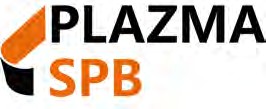 Контактный телефон:+7 (812) 627-63-45ПРЕДЛАГАЕМ ПРОМЫШЛЕННЫЕ УСЛУГИ ПО ОБРАБОТКЕ ЛИСТОВОГО МЕТАЛЛАПРАЙС-ЛИСТ НА ЛАЗЕРНУЮ РЕЗКУ* с27.03.2024ЦЕНЫ ЗА ЛАЗЕРНУЮ РЕЗКУ ЧЕРНОГО МЕТАЛЛА В РУБ.ЗА 1 П.М. (С НДС 20%)ЦЕНЫ ЗА ЛАЗЕРНУЮ РЕЗКУ НЕРЖАВЕЮЩЕЙ СТАЛИ В РУБ.ЗА 1 П.М. С НДС 20%)*- минимальная стоимость резки 1 листа 700 руб. с НДС.ЦЕНЫ ЗА ЛАЗЕРНУЮ РЕЗКУ АЛЮМИНИЯ В РУБ.ЗА 1 П.М. С НДС 20%)ПРАЙС-ЛИСТ НА ПЛАЗМЕННУЮ РЕЗКУ*ЦЕНЫ ЗА ПЛАЗМЕННУЮ РЕЗКУ ЧЕРНОГО МЕТАЛЛА В РУБ.ЗА 1 П.М. (С НДС 20%)*- минимальная стоимость резки 1 листа 700 руб. с НДС.ЦЕНЫ ЗА ПЛАЗМЕННУЮ РЕЗКУ НЕРЖАВЕЮЩЕЙ СТАЛИ В РУБ.ЗА 1 П.М. (С НДС 20%)ЦЕНЫ ЗА РЕЗКУ МЕТАЛЛА ГАЗОВЫМ РЕЗАКОМ ЧПУ В РУБ.ЗА 1 П.М. (С НДС 20%)*- минимальная стоимость резки 1 листа 700 руб. с НДС.ПРАЙС-ЛИСТ НА ГИБКУ ЛИСТОВОГО МЕТАЛЛАГИБКА СЕРИЙНЫХ ИЗДЕЛИЙ - 3 000 РУБЛЕЙ/ЧАСМаксимальная длина гиба – 2500 ммТочность позиционирования – ± 0,2 ммУгол гиба – 30°-180°Обрабатываемые материалы алюминий, нержавеющая сталь, сталь марки СТ3Минимальная сумма заказа – 5000руб.;Перенастройка станка + 500 руб;Наценка за габарит более 1500*1500 – 150 руб.деталь;Наценка за деталь более 15 кг –      + 150 руб. деталь;Срочная гибка +100% к стоимости.Все цены указаны в рублях, включая НДС20%.Цены, указанные в прайсе, ориентировочные и могут меняться в зависимости от объема заказа и времени его исполнения.*- при необходимости изготовления детали с разными параметрами гиба (длина, угол и пр.) цена договорная.ПРАЙС - ЛИСТ НА ПОКРАСКУМинимальная сумма заказа – 10 000 рублей. Все цены указаны в рублях, включая НДС 20%.Цены, указанные в прайсе, ориентировочные и могут меняться в зависимости от объема заказа и времени его исполнения.ПРАЙС-ЛИСТ НА ПЛАЗМЕННУЮ РЕЗКУЦЕНЫ ЗА ПЛАЗМЕННУЮ РЕЗКУ ЧЕРНОГО МЕТАЛЛА В РУБ.ЗА 1 П.М. (С НДС 20%)*- минимальная стоимость резки 1 листа 700 руб. с НДС.ПРИЛОЖЕНИЕ К ПРАЙС-ЛИСТУЛАЗЕРНАЯ РЕЗКАГИБКА ЛИСТОВОГО МЕТАЛЛАПОРОШКОВАЯ ПОКРАСКАСВАРКА АРГОНОМ И СО2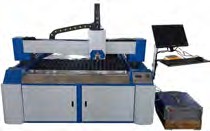 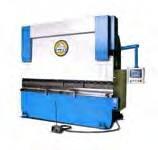 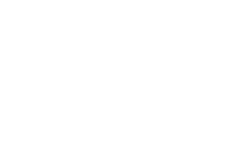 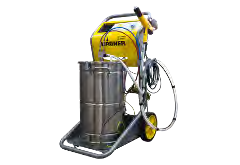 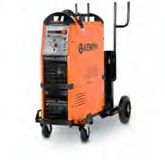 Толщина материала мм.до 100 п.м.от 100 - 1000 м. п.свыше 1000 п.м.стоимость врезки0,542343040,6-156403742675550438063574490675845104826756118947558167130109610253196163812326253210101437829424411165774483731418618479399182077660250121251292100283524Толщина материала мм.до 100 п.м.от 100 - 1000 м. п.свыше 1000 п.м.стоимость врезки0,548403940,6-161564742716157538573716410289836512010399762091791558836831727791074663457911128467056131416106788974116Толщина материала мм.до 100 п.м.от 100 - 1000 м. п.свыше 1000 п.м.стоимость врезкиТолщина материала мм.до 100 п.м.от 100 - 1000 м. п.свыше 1000 п.м.стоимость врезки0,548393740,6-16457434265564453897465641119678651331159676180156129883332852399Толщина материала мм.до 100 п.м.от 100 - 1000 м. п.свыше 1000 п.м.стоимость врезки2 мм42373253 мм49433664 мм56504275 мм63574986 мм85786598 мм10698811110 мм129118981312 мм1541401161714 мм1761571321916 мм1951761472118 мм2632381972320 мм3072792322622 мм3292972472925 мм5044553793330 мм7146445383832 мм7706935784136 мм83675362845Толщина материала мм.до 100 п.м.от 100 - 1000 м. п.свыше 1000 п.м.стоимость врезки2 мм67615153 мм81736164 мм98877375 мм1121028586 мм14713311198 мм1771611331110 мм2201981671312 мм2682432031714 мм3232922431916 мм3913532952118 мм4123713092320 мм5645084242622 мм5965394492925 мм6365734783330 мм8447606353832 мм9448517114136 мм110499582945Толщина материала мм.до 100 п.м.от 100 - 1000 м. п.свыше 1000 п.м.стоимость врезки40 мм116310478735145 мм1788161113425750 мм2030182715236360 мм2255203016917570 мм2405216418058780 мм29772680223410090 мм312628142345112100 мм347331262604125110 мм367733102757137120 мм390635172930149130 мм416837513126162140 мм431038793234174150 мм446540173347187160 мм480843293606198170 мм520946883906211180 мм548249354113223190 мм584252574381236200 мм625156274688248210 мм694462515209261220 мм781470315859273230 мм811673056088285240 мм932983966998298250 мм1041693767814310260 мм13296119689973323270 мм183811654413785334300 мм312462812123435372Толщина листаДлина гиба до 1000мм, цена за гибДлина гиба до 2000мм, цена за гибДлина гиба до 2500мм, цена за гибмм₽/пог. м₽/пог. м₽/пог. мот 2,520-33*39-59*Индивидуально3,0-5,033-53*59-79*ИндивидуальноВариантыОбъем м²Цена руб./м²УсловияПлоские изделиядо 25450Плоские изделия должны иметь технологические отверстия (крепления) для возможности развешивания. В зависимости от типа и цвета краски цены могут отличаться отпредставленных в таблице.Плоские изделияот 25370Плоские изделия должны иметь технологические отверстия (крепления) для возможности развешивания. В зависимости от типа и цвета краски цены могут отличаться отпредставленных в таблице.Сетчатые и перфорированные изделиядо25от25Инд.В зависимости от цвета и вида краски стоимость может отличаться.ВариантыØ, ммЦена руб./м.погУсловияПогонажные изделия (трубы, профиля, уголки)до 2033К изделиям с площадью окрашивания менее 0,2 м²/ шт. добавляется 0,02 м² к штуке за навеску. Минимальное расчетное поле детали 0,05 м².Погонажные изделия (трубы, профиля, уголки)21-3038К изделиям с площадью окрашивания менее 0,2 м²/ шт. добавляется 0,02 м² к штуке за навеску. Минимальное расчетное поле детали 0,05 м².Погонажные изделия (трубы, профиля, уголки)31-4043К изделиям с площадью окрашивания менее 0,2 м²/ шт. добавляется 0,02 м² к штуке за навеску. Минимальное расчетное поле детали 0,05 м².Погонажные изделия (трубы, профиля, уголки)41-5049К изделиям с площадью окрашивания менее 0,2 м²/ шт. добавляется 0,02 м² к штуке за навеску. Минимальное расчетное поле детали 0,05 м².Погонажные изделия (трубы, профиля, уголки)51-6054К изделиям с площадью окрашивания менее 0,2 м²/ шт. добавляется 0,02 м² к штуке за навеску. Минимальное расчетное поле детали 0,05 м².Погонажные изделия (трубы, профиля, уголки)61-7065К изделиям с площадью окрашивания менее 0,2 м²/ шт. добавляется 0,02 м² к штуке за навеску. Минимальное расчетное поле детали 0,05 м².Погонажные изделия (трубы, профиля, уголки)71-8075К изделиям с площадью окрашивания менее 0,2 м²/ шт. добавляется 0,02 м² к штуке за навеску. Минимальное расчетное поле детали 0,05 м².Погонажные изделия (трубы, профиля, уголки)81-9086К изделиям с площадью окрашивания менее 0,2 м²/ шт. добавляется 0,02 м² к штуке за навеску. Минимальное расчетное поле детали 0,05 м².Погонажные изделия (трубы, профиля, уголки)91-10097К изделиям с площадью окрашивания менее 0,2 м²/ шт. добавляется 0,02 м² к штуке за навеску. Минимальное расчетное поле детали 0,05 м².Погонажные изделия (трубы, профиля, уголки)более 100от 107К изделиям с площадью окрашивания менее 0,2 м²/ шт. добавляется 0,02 м² к штуке за навеску. Минимальное расчетное поле детали 0,05 м².Дополнительные услугиДополнительные услугиСрочная покраска в течении суток+ 50 %Покраска порошковым лаком+ 100 %Грунтовка по металлу+ 50 %Защита резьбовых элементов+ 5 руб/штНаценка за вес изделия (от 50-100 кг)+ 50 %Наценка за вес изделия (от 101-150 кг)+ 100 %Наценка за вес изделия (от 151-250 кг)+ 200 %Перекрас (краска на краску)+ 20 %Изделие толщиной от 10 мм (прогрев)+ 50 %Упаковка в стрейч-пленку+5 руб./ м.пог. и м²Окраска краской заказчика-20% от цены в прайсеОбъемная конструкция+ 20 %Сверление технологических отверстий+5 руб/ штТолщина материала мм.СТАЛЬ ЧЕРНАЯ (рублей от, за п/м)3 мм174 мм195 мм226 мм298 мм3710 мм4412 мм5414 мм6116 мм6818 мм9320 мм10622 мм11525 мм17630 мм24832 мм26736 мм289Дополнительные услуги по резке металлаДополнительные услуги по резке металлаРезка металла азотом+ 20 % к прайс-листуЗачистка деталей15 % от стоимости (не менее 50 руб./деталь)Зачистка (съём окалины)10 % от стоимости (не менее 25 руб./деталь)Маркировка деталей (маркером)от 20 руб./детальУпаковка деталей (по условиям заказчика)5 % от стоимости (не менее 700 руб.) (материал упаковки рассчитывается отдельно)Дополнительные услуги по разработке КДДополнительные услуги по разработке КДДоработка КД (изменение двух и более параметров деталей и пр.)от 1000 руб. (по согласованию)Разработка КД (по фотографии Заказчика)от 5 000 руб. (по согласованию)Разработка КМДот 10 000 руб. (по согласованию)Прочие дополнительные услугиПрочие дополнительные услугиОтгрузка в выходной деньот 10 000 руб. (по согласованию)Хранение материалов на складедо 14 дней бесплатно, далее от 500 руб/тн(по согласованию) 